Sugars in food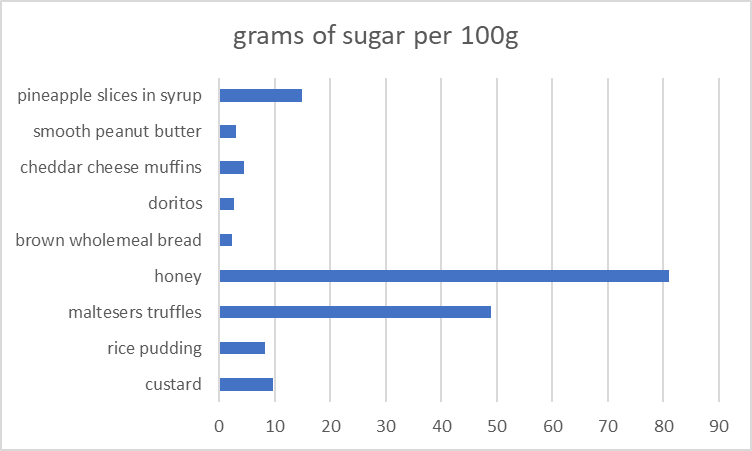 ConclusionsDoritos aren’t sweet, so it was surprising that they contain sugar.  
The honey had the most sugar of everything we looked at.		Foodgrams of sugar per 100gCustard9.8rice pudding8.3Maltesers truffles49Honey81brown wholemeal bread2.4Doritos2.7cheddar cheese muffins4.5smooth peanut butter3.1pineapple slices in syrup15